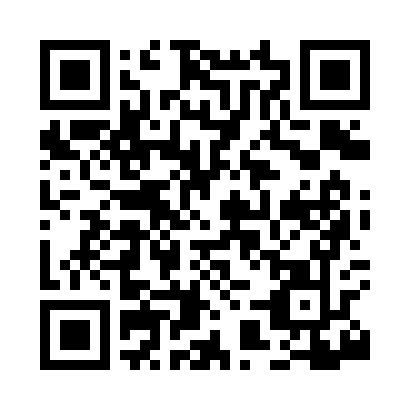 Prayer times for Valmy, Nevada, USAMon 1 Jul 2024 - Wed 31 Jul 2024High Latitude Method: Angle Based RulePrayer Calculation Method: Islamic Society of North AmericaAsar Calculation Method: ShafiPrayer times provided by https://www.salahtimes.comDateDayFajrSunriseDhuhrAsrMaghribIsha1Mon3:425:2112:534:538:2410:032Tue3:435:2212:534:538:2410:023Wed3:445:2212:534:538:2310:024Thu3:445:2312:534:538:2310:025Fri3:455:2312:534:538:2310:016Sat3:465:2412:534:538:2310:007Sun3:475:2512:544:538:2210:008Mon3:485:2512:544:538:229:599Tue3:495:2612:544:538:219:5810Wed3:505:2712:544:538:219:5811Thu3:515:2712:544:538:219:5712Fri3:525:2812:544:538:209:5613Sat3:535:2912:544:538:199:5514Sun3:545:3012:554:538:199:5415Mon3:555:3112:554:538:189:5316Tue3:565:3112:554:538:189:5217Wed3:585:3212:554:538:179:5118Thu3:595:3312:554:538:169:5019Fri4:005:3412:554:538:169:4920Sat4:015:3512:554:538:159:4821Sun4:025:3612:554:528:149:4722Mon4:045:3612:554:528:139:4623Tue4:055:3712:554:528:129:4424Wed4:065:3812:554:528:119:4325Thu4:085:3912:554:528:119:4226Fri4:095:4012:554:518:109:4127Sat4:105:4112:554:518:099:3928Sun4:115:4212:554:518:089:3829Mon4:135:4312:554:508:079:3630Tue4:145:4412:554:508:069:3531Wed4:155:4512:554:508:059:34